Пояснительная записка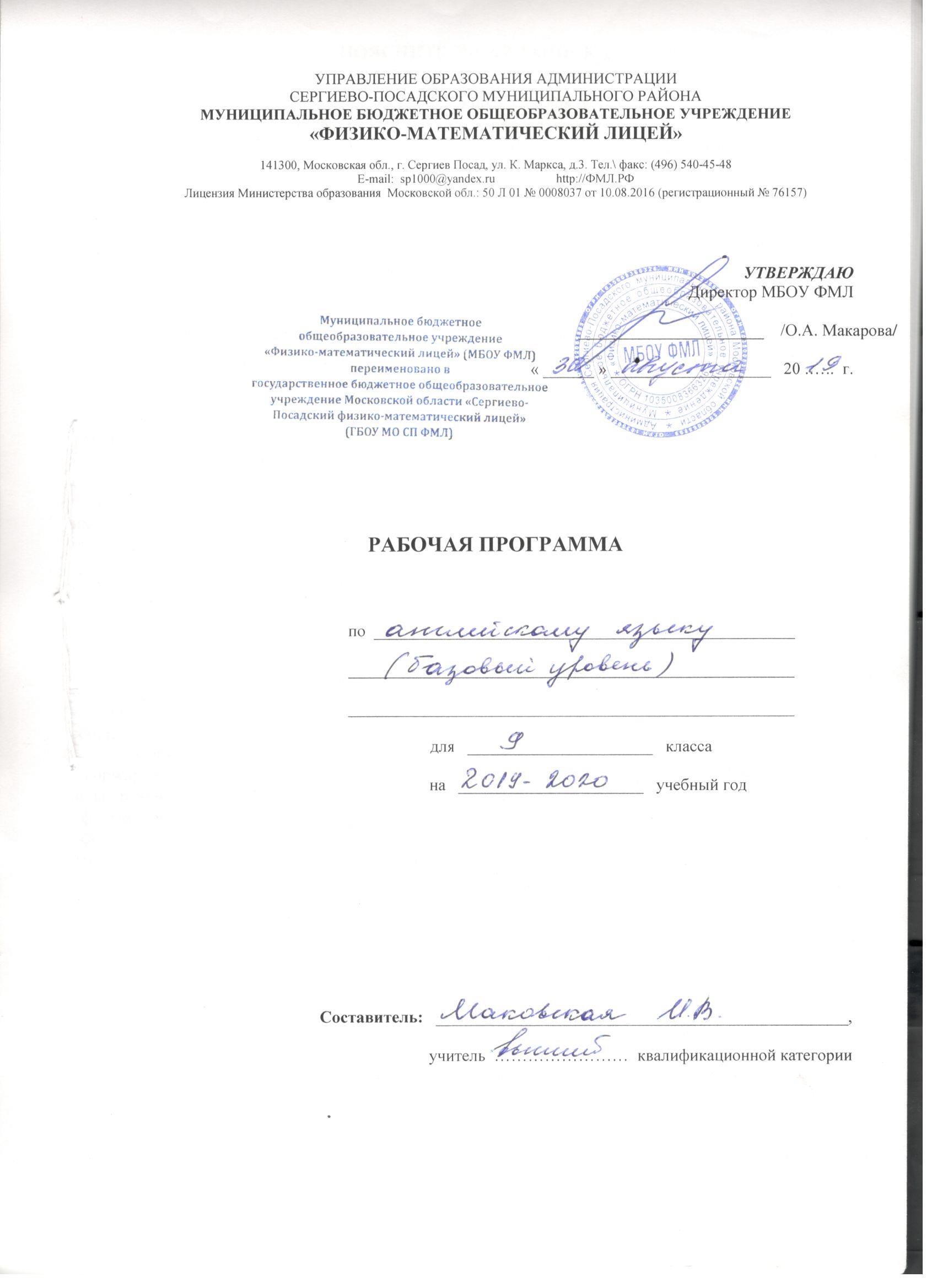 Данная рабочая  программа курса «Английский язык» для обучающихся 9-х классов  составлена на основе авторской программы  УМК «Forward» под редакцией профессора М.В. Вербицкой по английскому  языку для 5 - 9 классов общеобразовательных учреждений, Примерных программ основного общего образования по английскому языку, федерального компонента государственного стандарта основного общего образования.Настоящая программа по английскому языку соответствует основам Государственного образовательного стандарта основного общего образования и с учётом концепции духовно-нравственного воспитания и планируемых результатов освоения основной образовательной программы среднего общего образования.Программа рассчитана на 3 часа в неделю (всего 102 часа). Рабочая программа ориентирована на работу с учебником «Английский язык: 9 класс: базовый уровень: учебник для учащихся общеобразовательных организаций/ [М.В. Вербицкая, Дж. Каминс Карр, Дж. Парсон и др.]; под ред. М.В. Вербицкой. – 3-е издание, стереотип. – М.: Вентана-Граф: Pearson Education Limited, 2018. – 176 c.: ил. – (Российский учебник: Forward).Общая характеристика учебного предмета.Иностранный язык (в том числе английский) входит в общеобразовательную область «Филология». Язык является важнейшим средством общения, без которого невозможно существование и развитие человеческого общества. Происходящие сегодня изменения в общественных отношениях, средствах коммуникации (использование новых информационных технологий) требуют повышения коммуникативной компетенции школьников, совершенствования их филологической подготовки. Все это повышает статус предмета «иностранный язык» как общеобразовательной учебной дисциплины.      Изучение иностранного языка в целом и английского в частности в основной школе направлено на достижение следующих целей:- развитие иноязычной коммуникативной компетенции в совокупности ее составляющих (речевой, языковой, социокультурной, компенсаторной, учебно-познавательной);- развитие и воспитание у школьников понимания важности изучения иностранного языка в современном мире и потребности пользоваться им как средством общения, познания, самореализации и социальной адаптации; воспитание качеств гражданина, патриота;- развитие национального самосознания, стремления к взаимопониманию между людьми разных сообществ, толерантного отношения к проявлениям иной культуры.              Основными задачами реализации содержания обучения являются: - формирование и развитие коммуникативных умений в основных видах речевой деятельности; - формирование и развитие языковых навыков; - формирование и развитие социокультурных умений и навыков.Английский  язык как учебный предмет характеризуется:      - межпредметностью (содержанием речи на иностранном языке могут быть сведения из разных областей знания, например, литературы, искусства, истории, географии, математики и др.);      - многоуровневостью (с одной стороны необходимо овладение различными языковыми средствами, соотносящимися с аспектами языка: лексическим, грамматическим, фонетическим, с другой - умениями в четырех видах речевой деятельности);      - полифункциональностью (может выступать как цель обучения и как средство приобретения сведений в самых различных областях знания).       Являясь существенным элементом культуры народа – носителя данного языка и средством передачи ее другим, иностранный язык способствует формированию у школьников целостной картины мира. Владение иностранным языком повышает уровень гуманитарного образования школьников, способствует формированию личности и ее социальной адаптации к условиям постоянно меняющегося поликультурного, полиязычного мира.      Иностранный язык расширяет лингвистический кругозор учащихся, способствует формированию культуры общения, содействует общему речевому развитию учащихся. В этом проявляется взаимодействие всех языковых учебных предметов, способствующих формированию основ филологического образования школьников.Основное содержание тематического плана (102 часа)Ожидаемые образовательные результаты:Результаты освоения учебного предмета «Английский язык»1.Результаты освоения учебного предмета к концу 9 класса: - личностныеУ обучающегося  будут сформированы:мотивация изучения иностранных языков и стремление к самосовершенствованию в образовательной области «Иностранный язык»;осознание возможностей самореализации средствами иностранного языка; стремление к совершенствованию собственной речевой культуры в целом;коммуникативная компетенция в межкультурной и межэтнической коммуникации;такие качества, как воля, целеустремлённость, креативность, инициативность, эмпатия, трудолюбие, дисциплинированность;общекультурная и этническая идентичность как составляющих гражданской идентичности личности;стремление к лучшему осознанию культуры своего народа и готовность содействовать ознакомлению с ней представителей других стран; толерантное отношение к проявлениям иной культуры; осознание себя гражданином своей страны и мира;готовность отстаивать национальные и общечеловеческие (гуманистические, демократические) ценности, свою гражданскую позицию.Ученик получит возможность научиться:креативно мыслить, проявлять инициативу, находчивость;быть патриотом своей Родины и одновременно быть причастными к общечеловеческим проблемам;вступить в диалог с представителями других культур.- метапредметные У обучающегося  будут сформированы:умение планировать своё речевое и неречевое поведение;коммуникативная компетенция, включая умение взаимодействовать с окружающими, выполняя разные социальные роли;исследовательские учебные действия, включая навыки работы с информацией: поиск и выделение нужной информации, обобщение и фиксация информации;умение смыслового чтения, включая умение определять тему, прогнозировать содержание текста по заголовку/по ключевым словам, выделять основную мысль, главные факты, опуская второстепенные, устанавливать логическую последовательность основных фактов;умение рационально планировать свой учебный труд; работать в соответствии с намеченным планом;умение осуществлять регулятивные действия самонаблюдения, самоконтроля, самооценки в процессе коммуникативной деятельности на иностранном языке.Ученик получит возможность научиться:осуществлять регулятивные действия самонаблюдения, самоконтроля, самооценки в процессе коммуникативной деятельности на иностранном языке.- предметные результаты А. В коммуникативной сфереРечевая компетенция(овладение видами речевой деятельности): в области говорения:начинать, вести/поддерживать и заканчивать различные виды диалогов в стандартных ситуациях общения, соблюдая нормы речевого этикета, при необходимости переспрашивая, уточняя;расспрашивать собеседника и отвечать на его вопросы, высказывая своё мнение, просьбу, отвечать на предложение собеседника согласием/отказом в пределах изученной тематики и усвоенного лексико-грамматического материала;рассказывать о себе, своей семье, друзьях, своих интересах и планах;сообщать краткие сведения о своём городе/селе, своей стране и странах изучаемого языка;описывать события/явления, передавать основное содержание, основную мысль прочитанного или услышанного, выражать своё отношение к прочитанному/услышанному, давать краткую характеристику персонажей;в области аудирования:воспринимать на слух и полностью понимать речь учителя, одноклассников;воспринимать на слух и понимать основное содержание несложных аутентичных аудио- и видеотекстов, относящихся к разным коммуникативным типам речи (сообщение/рассказ/интервью);воспринимать на слух и выборочно понимать с опорой на языковую догадку, контекст краткие несложные аутентичные прагматические аудио- и видеотексты, выделяя значимую/нужную/необходимую информацию;в области чтения:читать аутентичные тексты разных жанров и стилей преимущественно с пониманием основного содержания;читать несложные аутентичные тексты разных жанров и стилей с полным и точным пониманием содержания и с использованием различных приёмов смысловой переработки текста (языковой догадки, выборочного перевода), а также справочных материалов; уметь оценивать полученную информацию, выражать своё мнение;читать аутентичные тексты с выборочным пониманием значимой/нужной/интересующей информации;в области письменной речи:заполнять анкеты и формуляры;писать поздравления, личные письма с опорой на образец, употребляя формулы речевого этикета, принятые в стране/странах изучаемого языка;составлять план, тезисы устного или письменного сообщения; кратко излагать результаты проектной деятельности.Языковая компетенция(владение языковыми средствами):применение правил написания слов, изученных в основной школе;адекватное произношение и различение на слух всех звуков иностранного языка; соблюдение правильного ударения в словах и фразах;соблюдение ритмико-интонационных особенностей предложений различных коммуникативных типов (утвердительное, вопросительное, отрицательное, повелительное); правильное членение предложений на смысловые группы;распознавание и употребление в речи основных значений изученных лексических единиц (слов, словосочетаний, реплик-клише речевого этикета);знание основных способов словообразования (аффиксации, словосложения, конверсии);понимание и использование явлений многозначности слов иностранного языка, синонимии, антонимии и лексической сочетаемости;распознавание и употребление в речи основных морфологических форм и синтаксических конструкций изучаемого иностранного языка; знание признаков изученных грамматических явлений (видо-временных форм глаголов, модальных глаголов и их эквивалентов, артиклей, существительных, степеней сравнения прилагательных и наречий, местоимений, числительных, предлогов);знание основных различий систем иностранного и русского/родного языков.Социокультурная компетенция:знание национально-культурных особенностей речевого и неречевого поведения в своей стране и странах изучаемого языка; применение этих знаний в различных ситуациях формального и неформального межличностного и межкультурного общения;распознавание и употребление в устной и письменной речи основных норм речевого этикета (реплик-клише, наиболее распространённой оценочной лексики), принятых в странах изучаемого языка;знание употребительной фоновой лексики и реалий страны/стран изучаемого языка, некоторых распространённых образцов фольклора (скороговорки, поговорки, пословицы);знакомство с образцами художественной, публицистической и научно-популярной литературы;представление об особенностях образа жизни, быта, культуры стран изучаемого языка (всемирно известных достопримечательностях, выдающихся людях и их вкладе в мировую культуру);представление о сходстве и различиях в традициях своей страны и стран изучаемого языка;понимание роли владения иностранными языками в современном мире.Компенсаторная компетенция:•	умение выходить из трудного положения в условиях дефицита языковых средств при получении и приёме информации за счёт использования контекстуальной догадки, игнорирования языковых трудностей, переспроса, словарных замен, жестов, мимики.Б. В познавательной сфере:умение сравнивать языковые явления родного и иностранного языков на уровне отдельных грамматических явлений, слов, словосочетаний, предложений;владение приёмами работы с текстом, умение пользоваться определённой стратегией чтения/аудирования в зависимости от коммуникативной задачи (читать/слушать текст с разной глубиной понимания);умение действовать по образцу аналогии при выполнении упражнений и составлении собственных высказываний в пределах тематики основной школы;готовность и умение осуществлять индивидуальную и совместную проектную работу;умение пользоваться справочным материалом (грамматическими и лингво-страноведческим справочниками, двуязычным и толковым словарями, мультимедийными средствами);владение способами и приёмами дальнейшего самостоятельного изучения иностранных языков.В. В ценностно-ориентационной сфере:представление о языке как средстве выражения чувств, эмоций, основе культуры мышления;достижение взаимопонимания в процессе устного и письменного общения с носителями иностранного языка, установления межличностных и межкультурных контактов в доступных пределах;представление о целостном полиязычном, поликультурном мире, осознание места и роли родного и иностранных языков в этом мире как средства общения, познания, самореализации и социальной адаптации;приобщение к ценностям мировой культуры как через источники информации на иностранном языке (в том числе мультимедийные), так и через непосредственное участие в школьных обменах, туристических поездках, молодёжных форумах.Г. В эстетической сфере:•	владение элементарными средствами выражения чувств и эмоций на иностранном языке;стремление к знакомству с образцами художественного творчества на иностранном языке и средствами иностранного языка;развитие чувства прекрасного в процессе обсуждения современных тенденций в живописи, музыке, литературе.Д. В сфере физической деятельности:•	стремление вести здоровый образ жизни (режим труда и отдыха, питание, спорт, фитнес).Календарно-тематическое планирование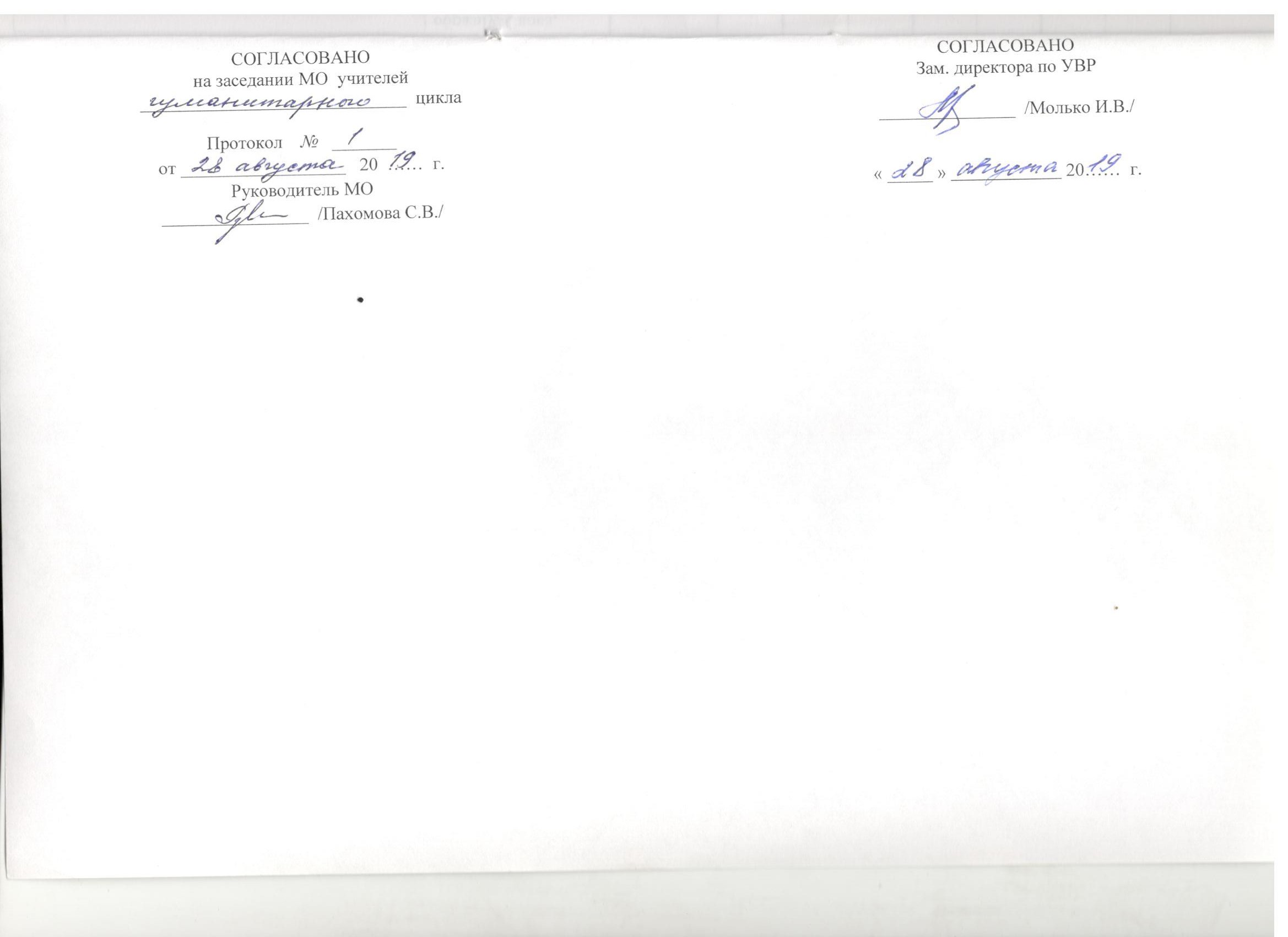 Название разделаКол-во часов1. Unit 1. Entertain us!   Развлечения 62. Unit 2. Health matters.   О здоровье.63. Unit 3. Europe, Europe.   Европа, Европа.114. Unit 4. Join the club.   Вступайте в наш клуб.65. Unit 5. Keeping up-to-date.  Следовать современным технологиям.116. Unit 6. An eye for an eye?   Око за око.67. Unit 7. She/ he.  Она /он.68. Unit 8. The world ahead.  Мир будущего.139. Unit 9. Amazing animals.  Удивительные животные.710. Unit 10. Leaders and Followers.  Лидеры и их последователи. 11Контрольные работы4Типовые задания (аудирование, говорение, чтение, письмо, лексика, грамматика)10Обобщающее повторение5Итого102 № п/пТема урокаОсновные виды учебной деятельности9 А19 А19 А29 А29Б19Б19Б29Б2№ п/пТема урокаОсновные виды учебной деятельностипо планупо фактупо планупо фактупо планупо фактупо планупо фактуРаздел 1.    РАЗВЛЕЧЕНИЯ (6 часов)Раздел 1.    РАЗВЛЕЧЕНИЯ (6 часов)Раздел 1.    РАЗВЛЕЧЕНИЯ (6 часов)Раздел 1.    РАЗВЛЕЧЕНИЯ (6 часов)Раздел 1.    РАЗВЛЕЧЕНИЯ (6 часов)Раздел 1.    РАЗВЛЕЧЕНИЯ (6 часов)Раздел 1.    РАЗВЛЕЧЕНИЯ (6 часов)Раздел 1.    РАЗВЛЕЧЕНИЯ (6 часов)Раздел 1.    РАЗВЛЕЧЕНИЯ (6 часов)Раздел 1.    РАЗВЛЕЧЕНИЯ (6 часов)Раздел 1.    РАЗВЛЕЧЕНИЯ (6 часов)1Обзор кинофильмовОтветы на вопросы по тексту, фронтальная работа2Обзор кинофильмовЧтение и диалогическая речь по теме, отработка лексики в упражнениях3Телепрограммы Контроль навыков чтения. Работа с текстом.4О граффитиСоставление предложений по образцу5Искусство Диалогическая и монологическая речь по образцу, по ситуации6Написание коротких сообщений Составление мини-рассказов о себе в форме анкетыРаздел 2.    О ЗДОРОВЬЕ (6 часов)Раздел 2.    О ЗДОРОВЬЕ (6 часов)Раздел 2.    О ЗДОРОВЬЕ (6 часов)Раздел 2.    О ЗДОРОВЬЕ (6 часов)Раздел 2.    О ЗДОРОВЬЕ (6 часов)Раздел 2.    О ЗДОРОВЬЕ (6 часов)Раздел 2.    О ЗДОРОВЬЕ (6 часов)Раздел 2.    О ЗДОРОВЬЕ (6 часов)Раздел 2.    О ЗДОРОВЬЕ (6 часов)Раздел 2.    О ЗДОРОВЬЕ (6 часов)Раздел 2.    О ЗДОРОВЬЕ (6 часов)7Спорт и фитнес.Чтение текста с детальным пониманием прочитанного; обосновать свое мнение о различных способах отдыха, 8Спорт и фитнес. Придаточные условные предложения II типа.Монологическая речь об экстремальных видах спорта9Нет ничего невозможного. ЧтениеДиалогическая и монологическая речь по образцу, по ситуации10Здоровье, короткие диалоги. Работа с графиками, схемами, таблицами11Советы врача Обмен мнениями о возможном путешествии;12Проектная деятельность по темеСоставление монолога и диалога на основании текстаРаздел 3.    ЕВРОПА, ЕВРОПА (11 часов)Раздел 3.    ЕВРОПА, ЕВРОПА (11 часов)Раздел 3.    ЕВРОПА, ЕВРОПА (11 часов)Раздел 3.    ЕВРОПА, ЕВРОПА (11 часов)Раздел 3.    ЕВРОПА, ЕВРОПА (11 часов)Раздел 3.    ЕВРОПА, ЕВРОПА (11 часов)Раздел 3.    ЕВРОПА, ЕВРОПА (11 часов)Раздел 3.    ЕВРОПА, ЕВРОПА (11 часов)Раздел 3.    ЕВРОПА, ЕВРОПА (11 часов)Раздел 3.    ЕВРОПА, ЕВРОПА (11 часов)Раздел 3.    ЕВРОПА, ЕВРОПА (11 часов)13Разделительные вопросы.Введение и закрепление страноведческого материала через чтение выполнение послетекстовых заданий.14Разделительные вопросы.Проверка знаний лексики, навыков чтения, усвоение грамматики15Статья о ЕвропеВыполнение упражнений, чтение и обсуждение прочитанного 16Мнение о Европе Диалогическая речь по теме «Европа»17Написание официального письма Работа с текстом18Стратегии экзамена 1Диалогическая речь по теме «Карьера»19Стратегии экзамена 1Ознакомление с новой лексикой, чтение страноведческой информации.20Повторение 1Проверка знаний лексики, навыков чтения, усвоение грамматики21Повторение 1Проверка произносительных навыков, навыков аудирования и говорения22Диалоги о культуре 1Повторение изученного материала; Совершенствование навыков чтения23Диалоги о культуре 1Работа с текстом24Контрольная работа №1 по разделам 1-3Проверка произносительных навыков, навыков аудирования и говоренияРаздел 4.    ВСТУПАЙТЕ В НАШ КЛУБ (6 часов)Раздел 4.    ВСТУПАЙТЕ В НАШ КЛУБ (6 часов)Раздел 4.    ВСТУПАЙТЕ В НАШ КЛУБ (6 часов)Раздел 4.    ВСТУПАЙТЕ В НАШ КЛУБ (6 часов)Раздел 4.    ВСТУПАЙТЕ В НАШ КЛУБ (6 часов)Раздел 4.    ВСТУПАЙТЕ В НАШ КЛУБ (6 часов)Раздел 4.    ВСТУПАЙТЕ В НАШ КЛУБ (6 часов)Раздел 4.    ВСТУПАЙТЕ В НАШ КЛУБ (6 часов)Раздел 4.    ВСТУПАЙТЕ В НАШ КЛУБ (6 часов)Раздел 4.    ВСТУПАЙТЕ В НАШ КЛУБ (6 часов)Раздел 4.    ВСТУПАЙТЕ В НАШ КЛУБ (6 часов)25Интервью о выборе клубаАвтоматизация ЛЕ в речи учащихся26Интервью о выборе клуба Диалогическая речь по теме «Клуб»27Разные вкусы, мода.Введение страноведческой информации, объяснение правила, выполнение упражнений28Чтение текста с извлечением информации Устные высказывания по прочитанному, работа в группах29Взаимоотношения подростков.Лескическая игра, аудирование. Введение страноведческой информации30Описание личности Парная работа, чтение текста и выполнение послетекстовых заданий. Первичное закрепление новой лексикиРаздел 5.    СЛЕДОВАТЬ СОВРЕМЕННЫМ ТЕХНОЛОГИЯМ (11 часов)Раздел 5.    СЛЕДОВАТЬ СОВРЕМЕННЫМ ТЕХНОЛОГИЯМ (11 часов)Раздел 5.    СЛЕДОВАТЬ СОВРЕМЕННЫМ ТЕХНОЛОГИЯМ (11 часов)Раздел 5.    СЛЕДОВАТЬ СОВРЕМЕННЫМ ТЕХНОЛОГИЯМ (11 часов)Раздел 5.    СЛЕДОВАТЬ СОВРЕМЕННЫМ ТЕХНОЛОГИЯМ (11 часов)Раздел 5.    СЛЕДОВАТЬ СОВРЕМЕННЫМ ТЕХНОЛОГИЯМ (11 часов)Раздел 5.    СЛЕДОВАТЬ СОВРЕМЕННЫМ ТЕХНОЛОГИЯМ (11 часов)Раздел 5.    СЛЕДОВАТЬ СОВРЕМЕННЫМ ТЕХНОЛОГИЯМ (11 часов)Раздел 5.    СЛЕДОВАТЬ СОВРЕМЕННЫМ ТЕХНОЛОГИЯМ (11 часов)Раздел 5.    СЛЕДОВАТЬ СОВРЕМЕННЫМ ТЕХНОЛОГИЯМ (11 часов)Раздел 5.    СЛЕДОВАТЬ СОВРЕМЕННЫМ ТЕХНОЛОГИЯМ (11 часов)31Персональный WebsiteПарная работа, чтение текста и выполнение послетекстовых заданий. Первичное закрепление новой лексики32Персональный WebsiteРабота с письмом33Опасности интернетаРабота с грамматическими справочниками34Портативные телефоныРабота в парах 35Личное письмоСоставление диалогов по образцу, вопросно-ответная работа с заполнением таблицы36Стратегии экзамена 2Чтение и выполнение заданий в группах, аудирование с последующим заполнением таблицы37Стратегии экзамена 2Проверка знаний лексики, навыков аудирования38Повторение 2Чтение с выполнением после текстовых заданий, обсуждение темы в  диалогах.39Повторение 2Выполнение лексических упражнений40Диалоги о культуре 2Составление монолога и диалога 41Диалоги о культуре 2Проверка  навыков чтения и навыков говорения42Контрольная работа №2 по разделам 4-5Проверка знаний лексики, навыков аудированияРаздел 6.    ОКО  ЗА  ОКО (6 часов)Раздел 6.    ОКО  ЗА  ОКО (6 часов)Раздел 6.    ОКО  ЗА  ОКО (6 часов)Раздел 6.    ОКО  ЗА  ОКО (6 часов)Раздел 6.    ОКО  ЗА  ОКО (6 часов)Раздел 6.    ОКО  ЗА  ОКО (6 часов)Раздел 6.    ОКО  ЗА  ОКО (6 часов)Раздел 6.    ОКО  ЗА  ОКО (6 часов)Раздел 6.    ОКО  ЗА  ОКО (6 часов)Раздел 6.    ОКО  ЗА  ОКО (6 часов)Раздел 6.    ОКО  ЗА  ОКО (6 часов)43Необычные наказанияВыполнение заданий по тексту44Необычные наказанияСоставление рецензии по образцу45Объявления о пропажеОтработка лексических навыков46История о криминалеСоставление монолога, обмен мнениями образцу по прочитанному тексту47Заметка за/противРабота с текстом и аудиоприложением48Проектная деятельностьСоставление этикетного диалога по различным ситуациямРаздел 7.    ОН / ОНА (6 часов)Раздел 7.    ОН / ОНА (6 часов)Раздел 7.    ОН / ОНА (6 часов)Раздел 7.    ОН / ОНА (6 часов)Раздел 7.    ОН / ОНА (6 часов)Раздел 7.    ОН / ОНА (6 часов)Раздел 7.    ОН / ОНА (6 часов)Раздел 7.    ОН / ОНА (6 часов)Раздел 7.    ОН / ОНА (6 часов)Раздел 7.    ОН / ОНА (6 часов)Раздел 7.    ОН / ОНА (6 часов)49Страничка юмораСитуативные игра, чтение страноведческой информации, монологичкская речь по теме «Спорт»50Страничка юмораРабота с текстом, выполнение упражнений51О правилах, обязанностях.Выполнение лексико-грамматических упражнений. 52Личность и поведение.Работа с текстом, выполнение дотекстовых и послетекстовых упражнений53Написание эссеВыполнение лексических упражнений по теме «Футбол»54Проектная деятельность.Аудирование текста, выражение своего понимание в требуемой формеРаздел 8.    МИР БУДУЩЕГО  (13 часов)Раздел 8.    МИР БУДУЩЕГО  (13 часов)Раздел 8.    МИР БУДУЩЕГО  (13 часов)Раздел 8.    МИР БУДУЩЕГО  (13 часов)Раздел 8.    МИР БУДУЩЕГО  (13 часов)Раздел 8.    МИР БУДУЩЕГО  (13 часов)Раздел 8.    МИР БУДУЩЕГО  (13 часов)Раздел 8.    МИР БУДУЩЕГО  (13 часов)Раздел 8.    МИР БУДУЩЕГО  (13 часов)Раздел 8.    МИР БУДУЩЕГО  (13 часов)Раздел 8.    МИР БУДУЩЕГО  (13 часов)55Киносценарии фильмаЧтение с выполнением послетекстовых заданий. Первичное закрепление лексических единиц.56Киносценарии фильмаРабота с текстом57ПредсказанияРабота с клише. Составление письма по образцу.58ПраздникиРабота с учебником. Фронтальная работа, выражение собственного мнения и демонстрация личного опыта59Планы на празднованияСоставление жалобы и ответа на нее по образцу.60План презентацииВыполнение лексико-грамматических упражнений. Работа со справочником61Защита проектовРабота с клише. Составление жалобы и ответа на нее по образцу. Слова, определяющие тон письма.62Стратегии экзамена 3Работа с текстом63Стратегии экзамена 3Проверка знаний лексики, навыков грамматики64Повторение 3Проверка навыков произношения, аудирования и говорения65Повторение 3Повторение изученного материала; Совершенствование навыков чтения66Диалоги о культуре 3Знакомство и первичное закрепление лексических единиц. Фронтальная работа67Диалоги о культуре 3Составление монолога/диалога  по теме68Контрольная работа №3 по разделам 6-8Проверка навыков произношения, аудирования и говоренияРаздел 9.    УДИВИТЕЛЬНЫЕ  ЖИВОТНЫЕ  (7 часов)Раздел 9.    УДИВИТЕЛЬНЫЕ  ЖИВОТНЫЕ  (7 часов)Раздел 9.    УДИВИТЕЛЬНЫЕ  ЖИВОТНЫЕ  (7 часов)Раздел 9.    УДИВИТЕЛЬНЫЕ  ЖИВОТНЫЕ  (7 часов)Раздел 9.    УДИВИТЕЛЬНЫЕ  ЖИВОТНЫЕ  (7 часов)Раздел 9.    УДИВИТЕЛЬНЫЕ  ЖИВОТНЫЕ  (7 часов)Раздел 9.    УДИВИТЕЛЬНЫЕ  ЖИВОТНЫЕ  (7 часов)Раздел 9.    УДИВИТЕЛЬНЫЕ  ЖИВОТНЫЕ  (7 часов)Раздел 9.    УДИВИТЕЛЬНЫЕ  ЖИВОТНЫЕ  (7 часов)Раздел 9.    УДИВИТЕЛЬНЫЕ  ЖИВОТНЫЕ  (7 часов)Раздел 9.    УДИВИТЕЛЬНЫЕ  ЖИВОТНЫЕ  (7 часов)69Животные о людяхЗнакомство и первичное закрепление лексических единиц. Фронтальная работа70Животные о людяхСоставление монолога/диалога по теме «Черты характера»71ОсьминогиРабота с текстами, написание очерка на основании известной информации.72Африканские слоны и дог-шоуВыполнение лексико-грамматических упражнений. Работа с грамматическим справочником73 Мнение о животныхСоставление диалога по теме74Написание эссеРабота со словарем и грамматическим справочником. 75Проектная деятельностьСоставление монолога по темеРаздел 10.    ЛИДЕРЫ И ИХ ПОСЛЕДОВАТЕЛИ  (11 часов)Раздел 10.    ЛИДЕРЫ И ИХ ПОСЛЕДОВАТЕЛИ  (11 часов)Раздел 10.    ЛИДЕРЫ И ИХ ПОСЛЕДОВАТЕЛИ  (11 часов)Раздел 10.    ЛИДЕРЫ И ИХ ПОСЛЕДОВАТЕЛИ  (11 часов)Раздел 10.    ЛИДЕРЫ И ИХ ПОСЛЕДОВАТЕЛИ  (11 часов)Раздел 10.    ЛИДЕРЫ И ИХ ПОСЛЕДОВАТЕЛИ  (11 часов)Раздел 10.    ЛИДЕРЫ И ИХ ПОСЛЕДОВАТЕЛИ  (11 часов)Раздел 10.    ЛИДЕРЫ И ИХ ПОСЛЕДОВАТЕЛИ  (11 часов)Раздел 10.    ЛИДЕРЫ И ИХ ПОСЛЕДОВАТЕЛИ  (11 часов)Раздел 10.    ЛИДЕРЫ И ИХ ПОСЛЕДОВАТЕЛИ  (11 часов)Раздел 10.    ЛИДЕРЫ И ИХ ПОСЛЕДОВАТЕЛИ  (11 часов)76Краткие биографии выдающихся людей историиСоставление монолога и диалога по теме.77Краткие биографии выдающихся людей историиВыполнение лексико-грамматических упражнений. Работа с грамматическим справочником78Сравнительное описание лидеров и их последователейРабота с текстом Проверка навыков произношения, аудирования и говорения79Какого цвета твой мозг?Работа с текстом, фронтальная работа80БлаготворительностьСравнение, анализ, формулирование выводом по проблеме81Стратегии экзамена 4Ведение диалога-расспроса с использованием вербальных средств82Стратегии экзамена 4Выполнение лексико-грамматических упражнений. Работа с грамматическим справочником83Повторение 4Составление диалога и монолога 84Повторение 4Совершенствование письменных навыков85Диалоги о культуре 4Проверка знаний лексики,  грамматики, произношения86Диалоги о культуре 4проверка навыков аудирования, чтения  и говорения87Контрольная работа №4 по разделам 9-10Повторение изученного материала;Совершенствование навыков письма;88Типовые задания по аудированиюПроверка навыков произношения, аудирования и говорения89Типовые задания по аудированиюПроверка навыков произношения, аудирования и говорения90Типовые задания по грамматике и лексикеФронтальная работа. Активизация лексических и грамматических навыков91Типовые задания по грамматике и лексикеФронтальная работа. Активизация лексических и грамматических навыков92Типовые задания по говорениюОтработка клише93Типовые задания по говорениюСоставление диалога по теме, с использованием устойчивых выражений.94Типовые задания по чтениюРабота с текстами, написание очерка на основании известной информации.95Типовые задания по чтениюРабота с текстами, написание очерка на основании известной информации.96Типовые задания по письмуРабота с клише. Составление жалобы и ответа на нее по образцу. Слова, определяющие тон письма.97Типовые задания по письмуРабота с клише. Составление жалобы и ответа на нее по образцу. Слова, определяющие тон письма.98Обобщающее повторение. Контроль аудированияПроверка навыков аудирования99Обобщающее повторение. Контроль грамматики и лексикиПроверка навыков грамматики и лексики100Обобщающее повторение. Контроль говоренияПроверка навыков произношения и говорения101Обобщающее повторение. Контроль письмаПроверка навыков письма102Обобщающее повторение. Контроль чтенияПроверка навыков чтения